ГУБЕРНАТОР ЕВРЕЙСКОЙ АВТОНОМНОЙ ОБЛАСТИПОСТАНОВЛЕНИЕот 4 декабря 2009 г. N 276О РЕАЛИЗАЦИИ ФЕДЕРАЛЬНОГО ЗАКОНА ОТ 17.07.2009 N 172-ФЗ"ОБ АНТИКОРРУПЦИОННОЙ ЭКСПЕРТИЗЕ НОРМАТИВНЫХ ПРАВОВЫХАКТОВ И ПРОЕКТОВ НОРМАТИВНЫХ ПРАВОВЫХ АКТОВ"В соответствии с Федеральным законом от 17.07.2009 N 172-ФЗ "Об антикоррупционной экспертизе нормативных правовых актов и проектов нормативных правовых актов" и законом Еврейской автономной области от 25.02.2009 N 526-ОЗ "О профилактике коррупции в Еврейской автономной области"ПОСТАНОВЛЯЮ:1. Утвердить прилагаемый Порядок проведения антикоррупционной экспертизы нормативных правовых актов, принимаемых губернатором Еврейской автономной области, правительством Еврейской автономной области, органами исполнительной власти Еврейской автономной области, формируемыми правительством Еврейской автономной области, и их проектов.(в ред. постановлений губернатора ЕАО от 24.11.2017 N 308, от 13.02.2023 N 32)2. Утвердить прилагаемый Порядок рассмотрения требований прокурора Еврейской автономной области об изменении нормативных правовых актов губернатора Еврейской автономной области и правительства Еврейской автономной области и заключений по результатам независимой антикоррупционной экспертизы.3. Утратил силу с 5 декабря 2018 года. - Постановление губернатора ЕАО от 05.12.2018 N 289.4. Настоящее постановление вступает в силу через 10 дней после дня его официального опубликования.Губернатор областиН.М.ВОЛКОВУТВЕРЖДЕНпостановлением губернатораЕврейской автономной областиот 04.12.2009 N 276ПОРЯДОКПРОВЕДЕНИЯ АНТИКОРРУПЦИОННОЙ ЭКСПЕРТИЗЫ НОРМАТИВНЫХ ПРАВОВЫХАКТОВ, ПРИНИМАЕМЫХ ГУБЕРНАТОРОМ ЕВРЕЙСКОЙ АВТОНОМНОЙОБЛАСТИ, ПРАВИТЕЛЬСТВОМ ЕВРЕЙСКОЙ АВТОНОМНОЙ ОБЛАСТИ,ОРГАНАМИ ИСПОЛНИТЕЛЬНОЙ ВЛАСТИ ЕВРЕЙСКОЙ АВТОНОМНОЙОБЛАСТИ, ФОРМИРУЕМЫМИ ПРАВИТЕЛЬСТВОМЕВРЕЙСКОЙ АВТОНОМНОЙ ОБЛАСТИ, И ИХ ПРОЕКТОВЭкспертиза нормативных правовых актов и их проектов в целях выявления в них положений, способствующих созданию условий для проявления коррупции (далее - антикоррупционная экспертиза), проводится в отношении нормативных правовых актов правительства Еврейской автономной области (далее - область), губернатора области, органов исполнительной власти области, формируемых правительством области, и их проектов.1. Проведение антикоррупционной экспертизы проектовнормативных правовых актов при проведенииих правовой экспертизы(в ред. постановления губернатора ЕАОот 15.06.2010 N 173)1. Антикоррупционная экспертиза проводится специалистами юридического управления аппарата губернатора и правительства области при проведении правовой экспертизы проектов нормативных правовых актов правительства области, губернатора области, органов исполнительной власти области, формируемых правительством области, кроме проектов приказов органов исполнительной власти, формируемых правительством области, носящих нормативный характер и не подлежащих регистрации в юридическом управлении аппарата губернатора и правительства. Антикоррупционная экспертиза проектов приказов органов исполнительной власти, формируемых правительством области, носящих нормативный характер и не подлежащих регистрации в юридическом управлении аппарата губернатора и правительства, проводится органами исполнительной власти, формируемыми правительством области, их разработавшими.(в ред. постановления губернатора ЕАО от 31.03.2011 N 116)2. Антикоррупционная экспертиза проектов нормативных правовых актов, указанных в пункте 1 настоящего Порядка, проводится в соответствии с Методикой проведения антикоррупционной экспертизы нормативных правовых актов и проектов нормативных правовых актов, утвержденной Постановлением Правительства Российской Федерации от 26.02.2010 N 96 "Об антикоррупционной экспертизе нормативных правовых актов и проектов нормативных правовых актов" (далее - Методика).3. В случае отсутствия по результатам антикоррупционной экспертизы, проведенной юридическим управлением аппарата губернатора и правительства области, в проекте нормативного правового акта положений, способствующих созданию условий для проявления коррупции, на проекте нормативного правового акта проставляется штамп "Коррупциогенные факторы не выявлены".В случае установления по результатам антикоррупционной экспертизы, проведенной юридическим управлением аппарата губернатора и правительства области, в проекте нормативного правового акта положений, способствующих созданию условий для проявления коррупции, на проекте нормативного правового акта проставляется штамп "Коррупциогенные факторы выявлены" и результаты антикоррупционной экспертизы согласно Методике отражаются специалистом юридического управления аппарата губернатора и правительства области в заключении, подготавливаемом в соответствии с Порядком проведения юридической экспертизы проектов нормативных правовых актов Еврейской автономной области, утвержденным постановлением губернатора области от 26.02.2021 N 42.Результаты антикоррупционной экспертизы проектов приказов органов исполнительной власти области, формируемых правительством области, носящих нормативный характер и не подлежащих государственной регистрации, в течение одного рабочего дня оформляются специалистом органа исполнительной власти области, формируемого правительством области, разработавшего соответствующий проект приказа, в соответствии с Методикой и отражаются в заключении, составленном по форме согласно приложению к настоящему Порядку. Заключение подписывается специалистом соответствующего органа исполнительной власти области, формируемого правительством области, его составившим. Перечни специалистов, имеющих право подписывать заключения, утверждаются приказами соответствующих органов исполнительной власти области, формируемых правительством области.(п. 3 в ред. постановления губернатора ЕАО от 22.09.2023 N 201)4. Положения проекта нормативного правового акта, способствующие созданию условий для проявления коррупции, выявленные при проведении антикоррупционной экспертизы, устраняются на стадии доработки проекта нормативного правового акта органом исполнительной власти, формируемым правительством области, структурным подразделением аппарата губернатора и правительства области, разработавшим проект нормативного правового акта.(в ред. постановления губернатора ЕАО от 31.03.2011 N 116)В случае внесения изменений и дополнений в проект нормативного правового акта в процессе его разработки после проведения антикоррупционной экспертизы такие изменения и дополнения согласовываются разработчиком со специалистом, проводившим в отношении данного проекта нормативного правового акта антикоррупционную экспертизу.5. К проекту нормативного правового акта, вносимому разработчиком на рассмотрение губернатора области или правительства области, при наличии коррупциогенных фактов прилагается заключение, подготовленное по результатам проведения правовой и антикоррупционной экспертиз.(в ред. постановления губернатора ЕАО от 22.09.2023 N 201)В случае несогласия разработчика с результатами антикоррупционной экспертизы проекта нормативного правового акта, проведенной юридическим управлением аппарата губернатора и правительства области, свидетельствующими о наличии в нем положений, способствующих созданию условий для проявления коррупции, разработчик вносит указанный проект нормативного правового акта на рассмотрение губернатора области или правительства области с приложением согласованного с начальником юридического управления аппарата губернатора и правительства области заключения, составленного по итогам проведенной антикоррупционной экспертизы, и пояснительной записки с обоснованием своего несогласия.(в ред. постановлений губернатора ЕАО от 31.03.2011 N 116, от 22.09.2023 N 201)6. Хранение заключений, составленных по результатам проведения правовой и антикоррупционной экспертиз проектов нормативных правовых актов и прилагаемых к указанным проектам, вносимым разработчиками на рассмотрение губернатора области или правительства области, осуществляет управление контроля и документационного обеспечения губернатора области. Хранение заключений, составленных по результатам проведения антикоррупционной экспертизы проектов приказов органов исполнительной власти области, формируемых правительством области, осуществляют разработчики проектов.(п. 6 в ред. постановления губернатора ЕАО от 22.09.2023 N 201)2. Проведение антикоррупционной экспертизы нормативныхправовых актов органов исполнительной власти области,формируемых правительством области, при мониторингеих применения(в ред. постановления губернатора ЕАО от 22.09.2023 N 201)7. Антикоррупционная экспертиза нормативных правовых актов, принятых губернатором области, правительством области, органами исполнительной власти, формируемыми правительством области, проводится органами исполнительной власти области, формируемыми правительством области, и структурными подразделениями аппарата губернатора и правительства области при осуществлении мониторинга их применения в соответствии с Методикой.(в ред. постановлений губернатора ЕАО от 15.06.2010 N 173, от 31.03.2011 N 116)8. Антикоррупционная экспертиза нормативных правовых актов, указанных в пункте 7 настоящего Порядка, осуществляется специалистами органов исполнительной власти области, формируемых правительством области, и структурных подразделений аппарата губернатора и правительства области, являющихся разработчиками соответствующих нормативных правовых актов, в соответствии с графиком ее проведения, разработанным юридическим управлением аппарата губернатора и правительства области и утвержденным вице-губернатором области - первым заместителем председателя правительства области.График проведения антикоррупционной экспертизы нормативных правовых актов на очередной год формируется ежегодно в срок до 20 декабря текущего года на основании предложений органов исполнительной власти области, формируемых правительством области, и структурных подразделений аппарата губернатора и правительства области, направляемых в юридическое управление аппарата губернатора и правительства области в срок до 10 декабря текущего года.Внесение изменений в график проведения антикоррупционной экспертизы нормативных правовых актов на очередной год осуществляется юридическим управлением аппарата губернатора и правительства области на основании предложений органов исполнительной власти области, формируемых правительством области, и структурных подразделений аппарата губернатора и правительства области, а также по инициативе самого юридического управления аппарата губернатора и правительства области - в случае выявления в процессе проведения правовой экспертизы проектов нормативных правовых актов необходимости проведения антикоррупционной экспертизы данных проектов.(п. 8 в ред. постановления губернатора ЕАО от 22.09.2023 N 201)9. По результатам проведения антикоррупционной экспертизы нормативных правовых актов при мониторинге их применения специалистом соответствующего органа исполнительной власти области, формируемого правительством области, структурного подразделения аппарата губернатора и правительства области составляется и подписывается заключение по форме согласно приложению к настоящему Порядку.(в ред. постановлений губернатора ЕАО от 31.03.2011 N 116, от 22.09.2023 N 201)Перечень специалистов органа исполнительной власти области, формируемого правительством области, структурного подразделения аппарата губернатора и правительства области, имеющих право подписывать экспертные заключения по результатам проведения антикоррупционной экспертизы, утверждается соответствующим приказом органа исполнительной власти области, формируемого правительством области, либо приказом структурного подразделения аппарата губернатора и правительства области.(в ред. постановления губернатора ЕАО от 31.03.2011 N 116)Один экземпляр экспертного заключения, согласованного с руководителем органа исполнительной власти области, формируемого правительством области, или структурного подразделения аппарата губернатора и правительства области (далее - руководитель), направляется в юридическое управление аппарата губернатора и правительства области, второй экземпляр хранится в органе исполнительной власти области, формируемом правительством области, либо в структурном подразделении аппарата губернатора и правительства области, его подготовившем.(в ред. постановлений губернатора ЕАО от 31.03.2011 N 116, от 01.12.2015 N 340)В случае если в нормативном правовом акте, принятом губернатором области, правительством области или органом исполнительной власти, формируемым правительством области, выявлены коррупциогенные факторы, руководителем органа исполнительной власти, формируемого правительством области, или структурного подразделения аппарата губернатора и правительства области, разработавшего соответствующий нормативный правовой акт, назначается ответственный исполнитель для подготовки не позднее чем в месячный срок проекта нормативного правового акта о внесении изменений в нормативный правовой акт для устранения коррупциогенных факторов.(в ред. постановлений губернатора ЕАО от 15.06.2010 N 173, от 31.03.2011 N 116)10. Контроль за исполнением графика проведения антикоррупционной экспертизы органами исполнительной власти области, формируемыми правительством области, структурными подразделениями аппарата губернатора и правительства осуществляет юридическое управление аппарата губернатора и правительства области.(п. 10 в ред. постановления губернатора ЕАО от 22.09.2023 N 201)3. Антикоррупционная экспертиза нормативных правовыхактов ограниченного доступа и их проектов(введен постановлением губернатора ЕАОот 15.06.2010 N 173)11. Антикоррупционная экспертиза проектов нормативных правовых актов правительства области, губернатора области, содержащих сведения, составляющие государственную тайну, или сведения конфиденциального характера, проводится специалистами юридического управления аппарата губернатора и правительства области при проведении правовой экспертизы проектов нормативных правовых актов.(в ред. постановления губернатора ЕАО от 31.03.2011 N 116)12. Антикоррупционная экспертиза проектов нормативных правовых актов, указанных в пункте 11 настоящего Порядка, проводится специалистами юридического управления аппарата губернатора и правительства области в соответствии с Методикой согласно разделу 1 настоящего Порядка. Заключения, составленные по итогам проведения антикоррупционной экспертизы проектов нормативных правовых актов и прилагаемые к проекту нормативного правового акта, вносимого разработчиком на рассмотрение губернатора области или правительства области, хранятся вместе с соответствующими проектами нормативных правовых актов.(в ред. постановлений губернатора ЕАО от 31.03.2011 N 116, от 22.09.2023 N 201)13. Антикоррупционная экспертиза нормативных правовых актов, содержащих сведения, составляющие государственную тайну, или сведения конфиденциального характера, принятых губернатором области, правительством области, проводится органами исполнительной власти области, формируемыми правительством области, и структурными подразделениями аппарата губернатора и правительства области, разработавшими соответствующие нормативные правовые акты, при осуществлении мониторинга их применения в соответствии с Методикой согласно разделу 2 настоящего Порядка.(в ред. постановления губернатора ЕАО от 31.03.2011 N 116)Приложениек Порядку проведения антикоррупционнойэкспертизы нормативных правовых актов,принимаемых губернатором Еврейскойавтономной области, правительствомЕврейской автономной области, органамиисполнительной власти, формируемымиправительством Еврейской автономнойобласти, и их проектов    Оформляется  на  бланке структурного подразделения аппарата губернатораи  правительства  области  или  органа   исполнительной   власти   области,формируемого правительством области    от ___________________                N ____________________                                          ______________________                                          ______________________               Заключение, составленное по итогам проведения                      экспертизы на коррупциогенность    В  соответствии  с  Федеральным  законом  от  17.07.2009  N  172-ФЗ "Обантикоррупционной   экспертизе   нормативных   правовых  актов  и  проектовнормативных  правовых  актов",  законом  Еврейской  автономной  области  от25.02.2009  N  526-ОЗ  "О  профилактике  коррупции  в  Еврейской автономнойобласти" проведена экспертиза на коррупциогенность___________________________________________________________________________              (вид и наименование нормативного правового акта                 или проекта нормативного правового акта)    и установлено следующее:    --------------------------------    <*>  Таблица  не заполняется, если в нормативном правовом акте (проектенормативного правового акта) не выявлены коррупциогенные факторы.    Коррупциогенных  факторов  в  представленном  нормативном правовом акте(проекте нормативного правового акта) не выявлено. <**>    --------------------------------    <**>  Данная  строка предусматривается в заключении, если в нормативномправовом   акте   (проекте   нормативного   правового   акта)  не  выявленыкоррупциогенные факторы.УТВЕРЖДЕНпостановлением губернатораЕврейской автономной областиот 04.12.2009 N 276ПОРЯДОКРАССМОТРЕНИЯ ТРЕБОВАНИЙ ПРОКУРОРА ЕВРЕЙСКОЙ АВТОНОМНОЙОБЛАСТИ ОБ ИЗМЕНЕНИИ НОРМАТИВНЫХ ПРАВОВЫХ АКТОВ ГУБЕРНАТОРАЕВРЕЙСКОЙ АВТОНОМНОЙ ОБЛАСТИ И ПРАВИТЕЛЬСТВА ЕВРЕЙСКОЙАВТОНОМНОЙ ОБЛАСТИ И ЗАКЛЮЧЕНИЙ ПО РЕЗУЛЬТАТАМНЕЗАВИСИМОЙ АНТИКОРРУПЦИОННОЙ ЭКСПЕРТИЗЫ1. При получении требования прокурора Еврейской автономной области (далее - область) об изменении нормативного правового акта губернатора области или правительства области в случае выявления в нем коррупциогенных факторов губернатором области, заместителем председателя правительства области (далее - уполномоченное должностное лицо), координирующим работу соответствующего органа исполнительной власти области, формируемого правительством области, структурного подразделения аппарата губернатора и правительства области в соответствии с распределением обязанностей, определяется ответственный исполнитель по подготовке проекта нормативного правового акта губернатора области или правительства области для устранения коррупциогенных факторов, указанных в требовании прокурора. О принятии указанных мер по рассмотрению требования прокурора ответственным исполнителем готовится ответ за подписью уполномоченного должностного лица, который доводится до сведения прокурора области не позднее чем в десятидневный срок со дня получения требования. В случае отсутствия уполномоченного должностного лица или лица, исполняющего его обязанности (при уходе в отпуск, выбытии в командировку, в случае болезни, увольнения), ответственный исполнитель представляет проект ответа на рассмотрение губернатору области.(в ред. постановлений губернатора ЕАО от 01.12.2015 N 340, от 13.02.2023 N 32)2. Заключения юридических лиц и физических лиц, аккредитованных Министерством юстиции Российской Федерации в качестве экспертов по проведению независимой антикоррупционной экспертизы нормативных правовых актов и проектов нормативных правовых актов, по результатам независимой антикоррупционной экспертизы нормативных правовых актов губернатора области и правительства области либо проектов указанных нормативных правовых актов рассматриваются в порядке, установленном Федеральным законом от 02.05.2006 N 59-ФЗ "О порядке рассмотрения обращений граждан Российской Федерации", с изъятиями, предусмотренными Федеральным законом от 17.07.2009 N 172-ФЗ "Об антикоррупционной экспертизе нормативных правовых актов и проектов нормативных правовых актов".(п. 2 в ред. постановления губернатора ЕАО от 10.10.2017 N 260)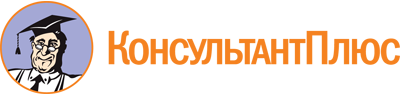 Постановление губернатора ЕАО от 04.12.2009 N 276
(ред. от 22.09.2023)
"О реализации Федерального закона от 17.07.2009 N 172-ФЗ "Об антикоррупционной экспертизе нормативных правовых актов и проектов нормативных правовых актов"
(вместе с "Порядком проведения антикоррупционной экспертизы нормативных правовых актов, принимаемых губернатором Еврейской автономной области, правительством Еврейской автономной области, органами исполнительной власти, формируемыми правительством Еврейской автономной области, и их проектов", "Порядком рассмотрения требований прокурора Еврейской автономной области об изменении нормативных правовых актов губернатора Еврейской автономной области и правительства Еврейской автономной области и заключений по результатам независимой антикоррупционной экспертизы")Документ предоставлен КонсультантПлюс

www.consultant.ru

Дата сохранения: 27.10.2023
 Список изменяющих документов(в ред. постановлений губернатора ЕАОот 15.06.2010 N 173, от 31.03.2011 N 116,от 01.07.2014 N 212, от 01.12.2015 N 340,от 10.10.2017 N 260, от 24.11.2017 N 308,от 05.12.2018 N 289, от 13.02.2023 N 32,от 22.09.2023 N 201)Список изменяющих документов(в ред. постановлений губернатора ЕАОот 15.06.2010 N 173, от 31.03.2011 N 116,от 01.07.2014 N 212, от 01.12.2015 N 340,от 24.11.2017 N 308, от 13.02.2023 N 32,от 22.09.2023 N 201)Список изменяющих документов(в ред. постановлений губернатора ЕАОот 31.03.2011 N 116, от 22.09.2023 N 201)NНаименование коррупциогенного фактораПоложения нормативного правового акта (проекта нормативного правового акта), способствующие созданию условий для проявления коррупции, с указанием структурных единицСпособы устранения коррупциогенных факторов <*>1.2.Список изменяющих документов(в ред. постановлений губернатора ЕАОот 31.03.2011 N 116, от 01.12.2015 N 340,от 10.10.2017 N 260, от 13.02.2023 N 32)